Sétányrózsa-akció!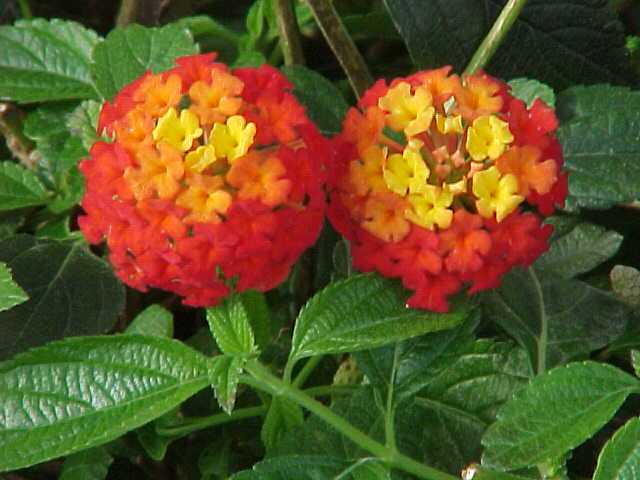 -20%A kedvezményt a feltüntetett árból a pénztárnál vonjuk le.Tarthatjuk edényben, cserépben, balkonládában, kedvelt strapabíró mediterrán dísznövény.Idővel megváltozik a virág színe, a kezdeti sárgából narancs, rózsaszín vagy vöröses árnyalatok lesznek, így minden virágzatban egyszerre több szín is szerepel. Hetente egyszer öntözzük meg tápoldattal, ezt bőséges virágzással fogja meghálálni. Rendszeresen, naponta öntözzük!Nyáron sok, de nem direkt fényre van szüksége. Akár az udvarra is kivihetjük, de a tűző déli naptól eleinte védeni kell, szoktatni kell hozzá.Teleltetése, 10-13 fok C. Enyhén fűtött veranda, télikert vagy világos lépcsőház kiválóan alkalmas a teleltetésre, de ha teljesen visszavágjuk, pincében is teleltethetjük, fény nélkül.